Тест по теме : «Производная» Вариант 1(по материалам ЕГЭ)Тест по теме : «Производная» Вариант 2( по материалам ЕГЭ)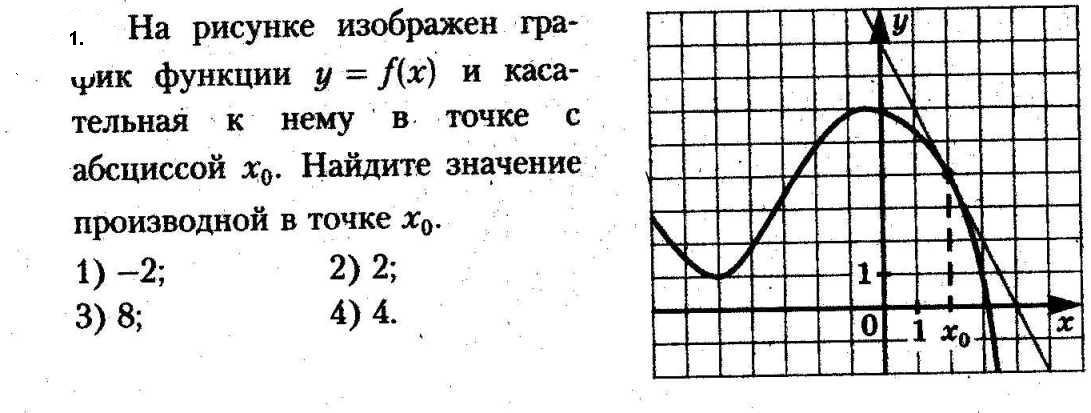 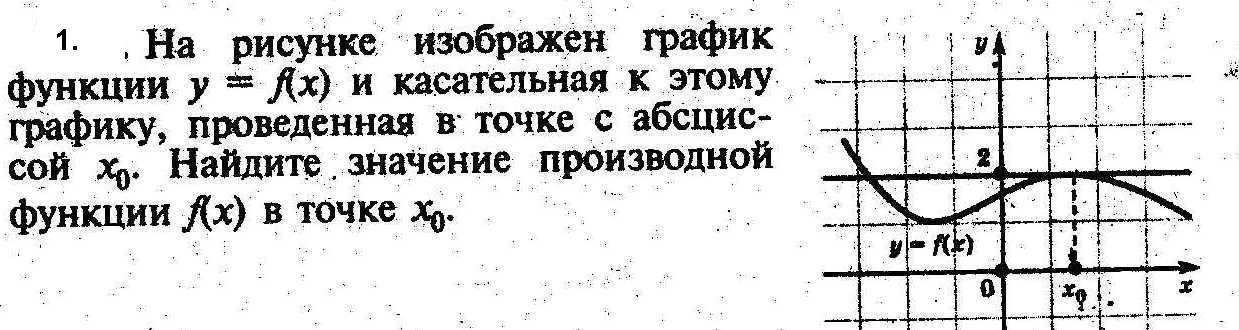 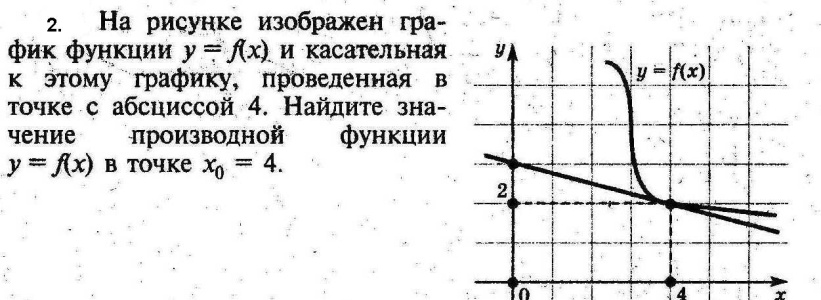 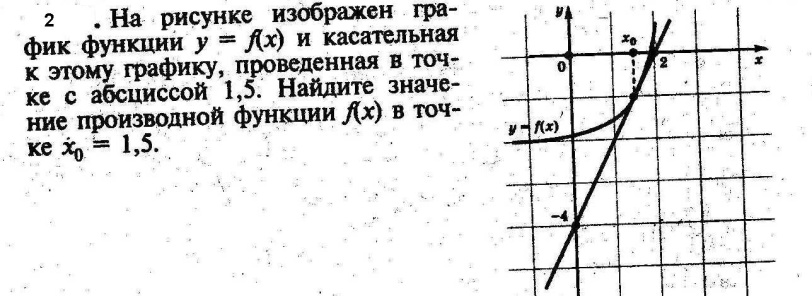 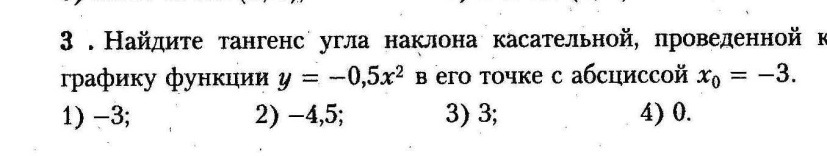 3. Найдите тангенс угла наклона касательной, проведённой к графику функции y =  0,2 х2 в точке с абсциссой x0= - 5.– 1;           2)    - 5;             3) – 0,2            4)   - 2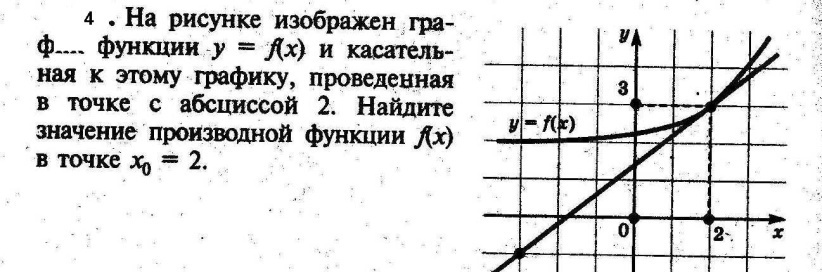 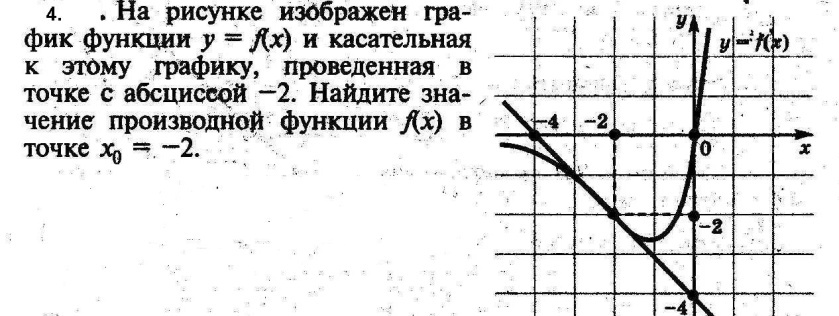 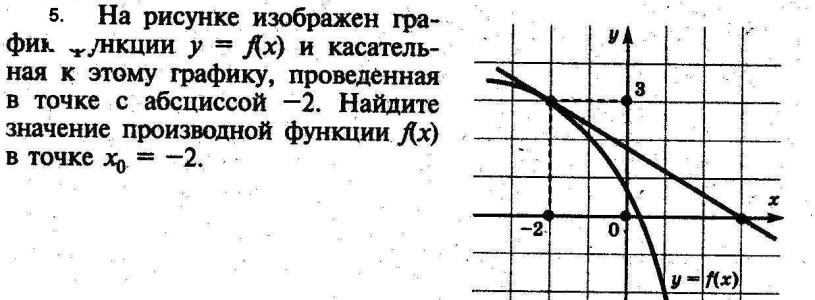 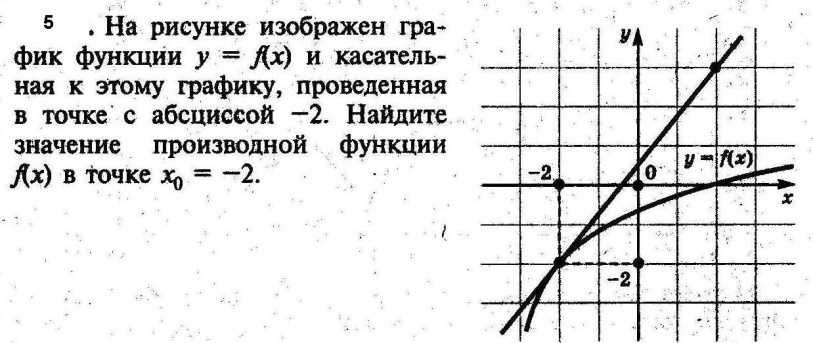 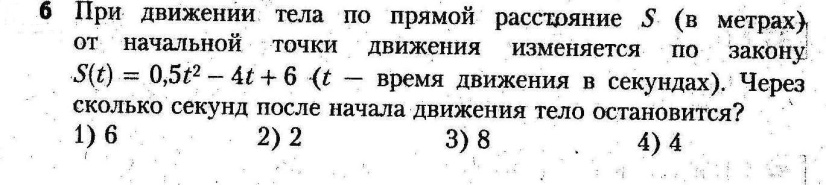 6.При движении тела по прямой расстояние S от начальной точки движения изменяется по закону S(t) = 0,2t2 – 2t + 3. Через сколько секунд после начала движения тело остановится?1) 2         2)   6           3)      0.5         4)  5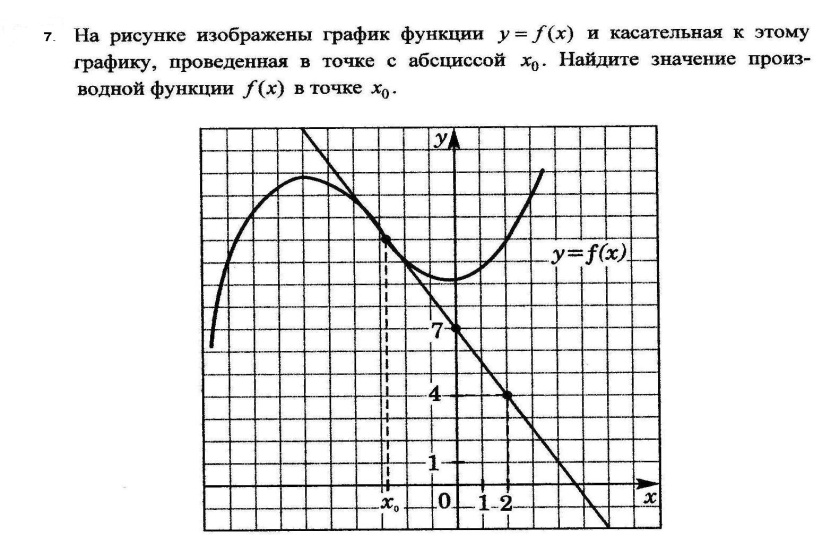 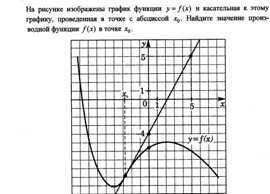 